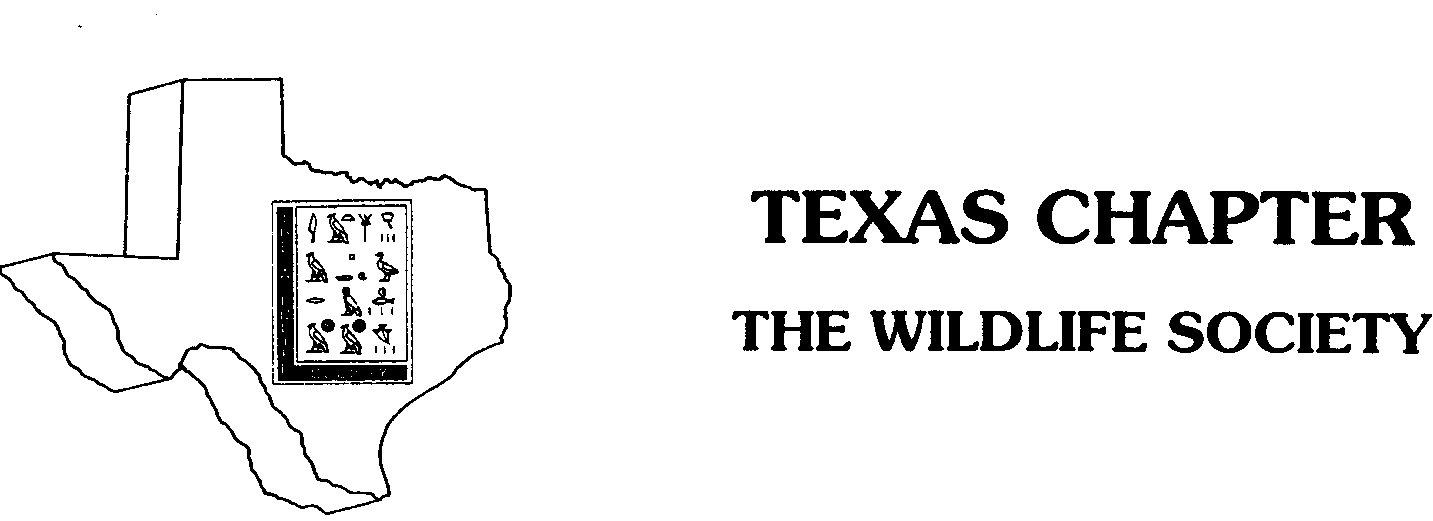 UNDERGRADUATE SCHOLARSHIP APPLICATIONSECTION A.     (Please type application.)Last Name:			   	First Name:				MI:Mailing Address:			City:				State/Zip:Email Address(es):Hometown:5.	Classification  (Please Circle):		Sophomore      	 Junior       		Senior6.	Completion of B.S. requirements or graduation date:                7.	College grade point average (GPA) on a 4-point scale:              8.  Please send an image of yourself in the event that you are selected to receive a scholarship; this photograph may be used at the awards banquet.SECTION B. (Please use as much space as necessary.)Describe your goals and reasons for pursuing a career in wildlife science.List professional, scientific, and honor societies in which you are involved, and activities associated with each, including length of involvement.  List fellowships, scholarships, and awards that you have received.List work experience, volunteer positions or internships that you have held since beginning college-level studies.   Please estimate the percentage of expenses that you are personally providing through salaries or stipends: ___________.Please outline the personal qualities that you possess which should be considered in evaluating this application. ESSAY QUESTION(S):  Technology plays an increasingly important role in our lives.  Describe your philosophy on the advancement of technology in the field of range and wildlife management, and whether it has improved or hindered our ability to manage natural resources.  Please describe the role of technology in both science and management, and how future biologists and students may be shaped by technological advancements for use in our field.  Will we be better biologists or scientists?SECTION C:  (Please attach your college transcript(s) after the application and convert all materials to pdf.)	PARTICIPATION AGREEMENT I,                                                                           , hereby declare my intention to participate in the Texas Chapter of the Wildlife Society as a volunteer in a chapter function or provide coaching, mentoring or training to other students within 12 months of obtaining this scholarship.   Signature:                                                     Date:       		Faculty Advisor Signature:  _________________________   Date: 			      Faculty Advisor Printed Name:_________________________________________